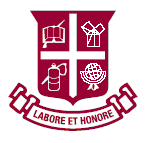 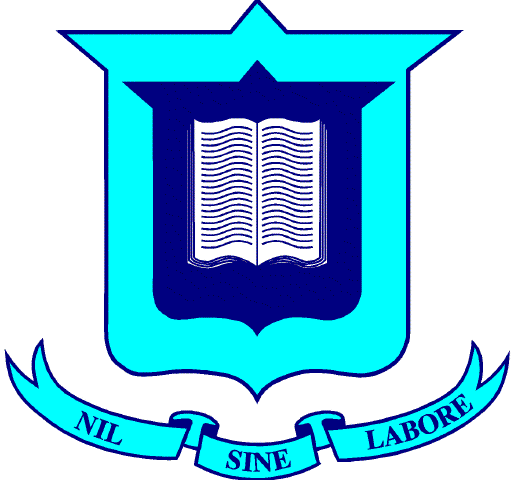 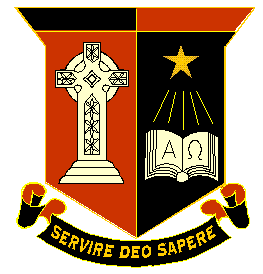 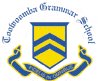 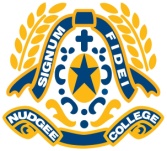 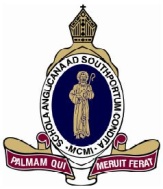 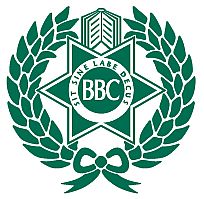 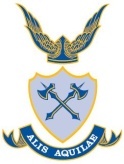 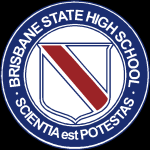 The Great Public Schools’ Association of Queensland